(30 Августа – 05 Сентября 2021)Президент Кубы выразил соболезнования семье Адальберто Альвареса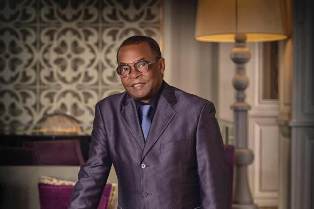 Гавана, 1 сентября. Президент Кубы Мигель Диас-Канель выразил искренние соболезнования семье, друзьям и народу в связи со смертью прекрасного музыканта Адальберто Альвареса, одного из самых любимых артистов на Карибском острове.В социальных сетях президент подтвердил, что его музыка и его полная защита звука останутся навсегда, заверив, что культура оплакивает смерть автора символических песен.Министр культуры Кубы Альпидио Алонсо выразил глубокое сожаление в связи с гибелью этой славы кубинской музыки и культуры, признав, что "его огромная работа, заложенная в сердцах и память нашего народа, будет продолжаться".Замминистра этого портфеля Фернандо Леон Хакомино попрощался с Адальберто Альваресом и выразил печаль тем, кто любит его песни и уважает его успешную карьеру, вызвав огромное счастье учителя, когда они праздновали День сона 8 мая 2020 года.Дом Америк (Каса-де-лас-Америкас), Национальная библиотека Кубы имени Хосе Марти, Национальный театр, Высшее художественное училище и Национальный совет исполнительских искусств назвали смерть Альвареса, лауреата Национальной музыкальной премии 2008 года, невосполнимой утратой.Кубинский институт музыки сообщил, что смерть была вызвана дисфункцией в результате пневмонии, вызванной КОВИД-19, признав его карьеру в качестве основателя в 1978 году оркестра Сон 14 и в 1984 году Адальберто Альвареса и его сон. (Пренса Латина)Президент Кубы провел собеседование со студентами педагогических факультетов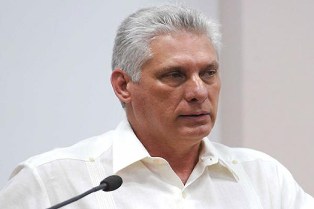 Гавана, 3 сентября. Президент Кубы Мигель Диас-Канель поговорил со студентами из Университета педагогических наук Энрике Хосе Варона, которые выразили свои обязательства, мотивацию и предложения, сообщает президентство в Твиттере.Основной целью этого столичного центра, основанного в 1977 году, является подготовка высококвалифицированных специалистов в области педагогики.На сегодняшний день там получили образование около 70 000 учителей, профессоров и выпускников учебных заведений.Кубинский президент также посетил производственные базы в западной провинции Маябеке, где он проверил спасение территорий для выращивания различных культур.На полюсе Гамарра, в муниципалитете Гуинес, выращивание бананов, маниоки, бобов и других продуктов продвигается на ранее незанятых территориях, сообщает президентство в своем аккаунте в Твиттере.В городе также находится Исследовательский центр белковых растений и бионатуральных продуктов, где исторический лидер кубинской революции Фидель Кастро провел исследование, которому он посвятил свои последние годы, сообщает источник. (Пренса Латина)Провинция Куба готовится к посеву экспортного табака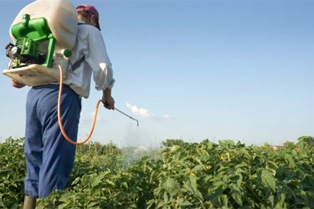 Санта-Клара, 3 сентября. В плодородных районах центральной кубинской провинции Вилья-Клара началась массовая подготовка грядок с целью обеспечения земли для посева табака на экспорт.Антонио Субит, генеральный директор La Estrella, входящей в состав предпринимательской группы Tabacuba, сообщил сегодня прессе, что в районах Кантильс (Маникарагуа) и Кармита (Камахуани) появятся первые посевные площади, начальный процесс сбора табака, основной продукт сельского хозяйства, предназначенный на экспорт.Он подчеркнул, что в настоящее время идет уход за 295 государственными клумбами, что позволит получить необходимые семена для посадки в октябре этого года.Ожидается, что в течение десятого месяца года будет засеяно еще 70 гектаров посевных площадей, расположенные в Потреро-Гранде и Гуиния-де-Миранда (Маникарагуа), Пласетас, Санта Клара и Камахуани.Он также сказал, что крестьянско-кооперативный сектор создаст еще 15 грядок с целью снабжения растений сельхозпроизводителями, в основном, с ноября. Подготовка земли продолжается, а также кондиционирование сушильных цехов, уточнил руководитель, сообщая, что они собрали около 890 тонн сухих листьев табака с предыдущего урожая.Субит добавил, что урожайность сельскохозяйственных культур и качество листьев выше, чем прогнозировалось в расчетах, и этот факт предвещает восстановление культуры вегера, выращиваемой комбайнами в центре страны. (Пренса Латина)Кубинский эксперт медицины разъясняет неверные критерии в отношении вакцины Абдала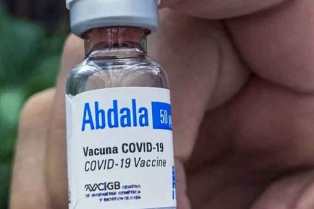 Санта-Клара, 30 августа. Доктор Хосе Луис Апарисио, советник кубинского министерства здравоохранения (Minsap), разъяснил ошибочные критерии, которые распространяются о характеристиках вакцины Абдала против ковид -19.«Абдала не основан на живых или ослабленных вирусах, а на белковых субъединицах, которые не вызывают заболевания», - сказал Апарисио, глава отделения аспирантуры Минсапа, и указал, что баланс пользы и риска, основанный на результатах клинических испытаний (три фазы), очень благоприятны для этой вакцины.«Изучение медицинских применений в группах риска и разрешение регулирующего органа на использование в чрезвычайных ситуациях идет на пользу Абдале», - подчеркнул он.Отметил, что прививка этого продукта против Covid-19, которым город Санта-Клара вот-вот завершит свою третью фазу, является результатом кубинской биотехнологии, основанной на белковых субъединицах RBD.«Побочные реакции на вакцины, независимо от того, являются ли они против Covid-19, могут быть связаны с самим продуктом (активным компонентом, адъювантом или консервантом), а с Абдалой они, как правило, были лёгкими, и о значимости событий не сообщается, имеет большого смысла», - сказал он. Он напомнил, что эпидемиологический контекст на Кубе, где вакцинация продолжается, представляет собой рост инфекций, широкое распространение вируса и распространение более трансмиссивных вариантов, включая штамм Дельта (присутствует в более 140 странах).«Я заверяю, что доказано, что вакцина вырабатывает антитела и нейтрализующие титры против вызывающих озабоченность штаммов, которые циркулируют в стране». «Легкие и даже умеренные побочные реакции не влияют на повседневную деятельность вакцинированных субъектов, поэтому график введения не следует прерывать», - сказал он в заключение. (Пренса Латина)На Кубе ожидается серьезное воздействие последствий от Ковид -19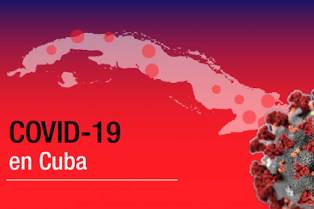 Гавана, 31 августа. Агрессивность новых вариантов вируса SARS-CoV-2 может привести к большему развитию других заболеваний в будущем, в основном, у выздоравливающих после Ковид-19, указывает сегодня новое исследование, опубликованное на Кубе.Согласно исследованию временной группы патологической анатомии, принадлежащей Министерству общественного здравоохранения (Minsap) Кубы, в стране около 90% инфицированных людей выздоровели, однако необходимо подготовиться к осложнения после болезни.Эксперты отметили, что на основании атипичных трансформаций, обнаруженных в нескольких изученных случаях, повреждение может привести к раку или синдрому Гийена-Барре, который также сопровождает другие вирусные заболевания.Кроме того, возможно появление травм почек, печени и головного мозга, связанных с этим коронавирусом. Специалисты сообщили, что у пострадавших от Ковид -19, до сих пор остаются неизвестные поражения, и есть люди, у которых никогда не разовьется ожидаемое количество антител против патогена, в том числе у пожилых людей, которые из-за своего иммунного старения имеют слабую иммунную систему.В исследовании, опубликованном на сайте Minsap, указывается, что этот аспект был включен в научные исследования, проводимые совместно с несколькими учреждениями, включая Центр генной инженерии и биотехнологии.«Передача Covid-19 имеет сильный социальный компонент, отсюда важность поддержания ухода даже после вакцинации, особенно в домах, где живут пожилые люди, дети или беременные женщины», - ратифицировали специалисты.На Кубе на сегодняшний день 3 миллиона 553 тысячи 363 человек уже имеют полную схему иммунизации (три прививки), что составляет 31,7% всего населения страны (около 11 миллионов 300 тысяч жителей).К применению иммуногенов, разработанных на острове, с этого воскресенья было добавлено введение китайской вакцины Sinopharm, которая вместе с Соберана Плюс будет применяться в группах риска в провинциях Сьенфуэгос и Артемиса. (Пренса Латина)Президент Кубы усиливает борьбу с пандемией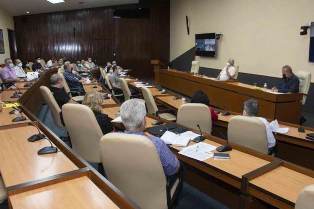 Гавана, 1 сентября. Президент Кубы Мигель Диас-Канель признал улучшение поведения в отношении пандемии КОВИД-19 и развитие вакцинации на острове, предупредив об излишней уверенности перед лицом болезни.В сообщении, опубликованном в социальных сетях, президент заверил, что кривая заражения будет сглаживаться по мере увеличения вакцинированного населения."Учебный год начинается в считанные дни без личного присутствия. Без излишней самоуверенности есть основания для оптимизма", написал он.Вчера правительственная группа по борьбе с заболеванием под председательством главы государства проанализировала график расширения иммунизации учёных и экспертов, участвующих в борьбе с коронавирусом SARS-CoV-2.По словам Илеаны Моралес, директора по науке и технологическим инновациям, из Министерства здравоохранения, страна утвердила новый график вакцинации, согласно чему к концу ноября 92% населения Кубы будут иммунизированы против КОВИД-19.В этом месяце около 5 млн. граждан получат, по крайней мере, первую дозу одной из национальных вакцин против этой болезни.Более 3 600 000 кубинцев выполнили трехдозовой схемы с "Абдала", "Соберана 02" и "Соберана плюс", национальными препаратами против КОВИД-19.Согласно новому графику, в ноябре 92,6% кубинцев получат все три дозы, включая девочек, мальчиков, подростков и молодых людей от двух до 18 лет. (Пренса Латина)Куба признательна за новое пожертвование от правительства Китая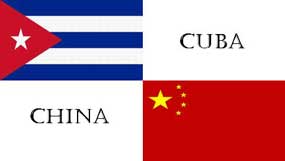 Гавана, 30 августа. Министр внешней торговли и иностранных инвестиций Кубы Родриго Мальмьерка поблагодарил сегодня за новое пожертвование, направленное правительством Китая острову, чтобы поддержать в противостоянии с Ковид -19.Во время приема самолета министр охарактеризовал груз как настоящий жест солидарности, дружбы и сотрудничества, который укрепляет способность острова противостоять пандемии.Пожертвование массой 22 тонны включает тысячи масок, защитных костюмов, перчаток и очков, тесты на антигены и другие предметы, необходимые для повседневной работы медицинского персонала, занимающегося уходом за пациентами.Во время церемонии передачи посол Китая здесь Ма Хуэй выразил уверенность в том, что кубинский народ преодолеет нынешнюю чрезвычайную ситуацию в области здравоохранения и наведет порядок в экономике и повседневной жизни.«Китай и Куба солидарны и поддерживают друг друга в борьбе с COVID-19, что не только отражает братство между двумя странами, но и интерпретирует концепцию сообщества с общим будущим для человечества», - сказал он. Китайский дипломат также сказал, что Китай продолжит оказывать острову экстренные пожертвования в виде предметов медицинского назначения, лекарств и продуктов питания, сообщает агентство Синьхуа.Ранее азиатский гигант отправил Кубе 30 аппаратов искусственной вентиляции легких в конце июля этого года, а затем на прошлой неделе поставил 150 кислородных концентраторов.Кроме того, община кубинцев, проживающих в Китае, пожертвовала 102 400 шприцев для вакцинации на острове против Covid-19.Поверенный в делах кубинского посольства в Пекине Андро Васкес сказал «Пренсе Латина», что это верный способ оказания помощи Кубе, а не введение блокад или принудительных мер, как настаивают Соединенные Штаты. (Пренса Латина)Куба подчеркивает свой отказ от ядерных испытаний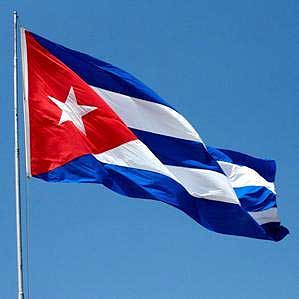 Гавана, 30 августа. Министр иностранных дел Кубы Бруно Родригес подчеркнул приверженность страны Договору о полном запрещении ядерных испытаний в Международный день борьбы с этими испытаниями.В Твиттере министр призвал к скорейшему вступлению в силу этого документа, чтобы двигаться в направлении ядерного разоружения.Куба неоднократно подтверждала свою приверженность нераспространению этого вида оружия.Генеральная Ассамблея Организации Объединенных Наций объявила 29 августа Международным днем действий против ядерных испытаний с целью привлечь внимание мира к серьезности этого вопроса и призвать к совместным действиям.«С момента начала ядерных испытаний в 1945 году было проведено более двух тысяч испытаний, что привело к разрушительным последствиям для человечества», - говорится на официальном сайте ООН.Согласно этой публикации, этот международный день приобретает большую актуальность, если учесть, что современное атомное оружие становится все более мощным и разрушительным.Однако международный документ, который предотвратил бы эти испытания, Договор о всеобъемлющем запрещении ядерных испытаний (1996 г.), еще не вступил в силу. (Пренса Латина)Отмечается 74-летие вступления Кубы в ЮНЕСКО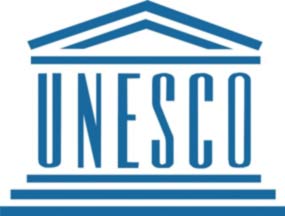 Париж, 31 августа. Представительство Кубы в ЮНЕСКО отметило 74-ю годовщину вступления острова в эту организацию Организации Объединенных Наций и установления отношений приверженности и сотрудничества, сообщили дипломатические источники.«Мы празднуем 74 года отношений сотрудничества и приверженности, которые отличаются совпадением ценностей и принципов организации и Кубинской революции», - говорится в комментарии кубинской миссии в Twitter.После вступления в Фонд Организации Объединенных Наций по образованию, науке и культуре 29 августа 1947 года, 17 ноября того же года была создана Кубинская национальная комиссия ЮНЕСКО (CNCU).Таким образом, CNCU отвечал за продвижение сотрудничества между международной организацией и национальными учреждениями и организациями во всех областях компетенции Организации, напоминает местная пресса.Запуск кубинского социального проекта после революционного триумфа 1 января 1959 года стал поворотным моментом в кубинской активности в системе ООН.Теперь широкомасштабный проект объединяет Кубу и ЮНЕСКО для достижения новой цели: Транскультурный проект Кубы, Карибского бассейна и Европейского Союза, цель которого - утвердиться в качестве регионального полюса культурного обучения, эпицентром которого является Куба. (Пренса Латина)Президенты Китая и Кубы вновь подтверждают неизменную двухстороннюю дружбуПекин, 31 августа. Президент Китая Си Цзиньпин подтвердил своему кубинскому коллеге Мигелю Диас-Канелю непреходящий характер дружбы между двумя странами, стремление содействовать их укреплению и безоговорочную поддержку острова.В телефонном разговоре президент заверил, что какой бы сложной ни была международная обстановка, братские узы, объединяющие два социалистических государства, останутся неизменными, подтверждают сообщения местной прессы.Си выразил готовность расширять обмены на высоком уровне, выступил за углубление прагматичного и многосекторального сотрудничества в интересах общего процветания и его консолидации, особенно в партийных вопросах и в борьбе с пандемией Ковид-19.Он пообещал предоставить больше помощи и поддержки самому большому из Антильских островов, чтобы помочь ему преодолеть смертельную болезнь. Он подчеркнул, что двусторонние связи укрепляются и стали образцом солидарности и сотрудничества между развивающимися странами благодаря работе предыдущих поколений лидеров с обеих сторон. Он предложил усилить стратегическую координацию на мировой арене, подтвердил, что Китай всегда будет с Кубой, уважает ее путь развития и выступает против введения санкций и вмешательства других правительств в его внутренние дела.Также Си попросил передать его приветствия генералу армии Раулю Кастро. Со своей стороны, президент Диас-Канель поблагодарил Китай за его поддержку и недавние пожертвования медицинских материалов, оборудования и даже вакцин против Covid-19. Он оценил эти жесты как еще одно свидетельство дружбы между двумя странами, также высказался за укрепление партийных обменов и сотрудничество в различных сферах для совместного содействия развитию дела социализма.Кубинский лидер отверг гегемонистскую позицию многих держав, а также попытки политизировать расследования происхождения Ковид-19. Он ратифицировал, что Куба придерживается принципа единого Китая, против вмешательства в ее внутренние дела, уважает его позицию по таким вопросам, как Тайвань и Синьцзян, а также будет играть активную роль в развитии связей между азиатским гигантом и Америкой.Диас-Канель также передал Си приветствия Рауля Кастро и сообщил ему о текущих событиях на Кубе.28 сентября Китай и Куба отметят 61 год непрерывных дипломатических отношений, основанных на доверии, уважении, дружбе и взаимовыгодном сотрудничестве. Недавно восточное государство присоединилось к волне глобальной солидарности, направив на остров несколько пожертвований для поддержки борьбы с пандемией. (Пренса Латина)Позиция Кубы по ситуации в Эфиопии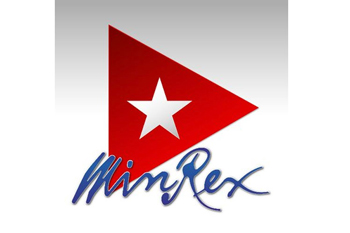 Аддис-Абеба, 3 сентября. Согласно отчетам, опубликованным в этой столице, правительство Кубы выразило уверенность в способности Эфиопии решить все свои проблемы без вмешательства других стран или международных организаций.Как сообщает государственная телекомпания Fana Broadcasting Corporate, позицию правительства выразила заместитель министра иностранных дел Кубы Анаянси Родригес Камехо во время встречи с послом Эфиопии в Гаване Шибру Мамо.Согласно информации, Эфиопия способна самостоятельно преодолеть свои проблемы, сказала Родригес Камехо в связи с конфликтом с Народным фронтом освобождения Тыграя и гуманитарной ситуацией на большей части севера ее территории.Она также подтвердила, что Куба желает укреплять отношения с африканской нацией и расширять и диверсифицировать многоплановое сотрудничество.Тем временем Мамо обрисовал основные проблемы, с которыми сталкивается эфиопское правительство, включая трехсторонние переговоры по установлению правил эксплуатации плотины Великого Возрождения, влияние Covid-19 и пограничный спор с Суданом.Он также объяснил усилия властей по защите людей от любых угроз и гарантированию гуманитарной помощи в различных государствах региона. (Пренса Латина)Никарагуа отправляет на Кубу еще один корабль с продуктами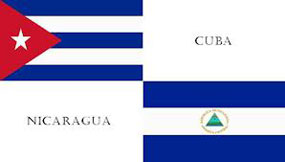 Манагуа, 3 сентября. Правительство Никарагуа объявило об отправке нового корабля с продуктами питания на Кубу в знак солидарности с карибской страной.Вице-президент республики Росарио Мурильо сообщила, что в эту пятницу судно General Sandino отправится с новой партией на Кубу - второй партией менее чем за месяц.«Мы отправляем еду, как и в прошлый раз, из города в город, от сердца к сердцу, стремясь создать лучший мир, братский, поддерживающий и дополняющий», - сказала Мурильо в своем традиционном телеобращении. Посол Кубы в Никарагуа Хуан Карлос Эрнандес подтвердил, что «альтруистический и любящий жест никарагуанского народа и правительства чрезвычайно трогает, зная, что они делятся тем, что у них есть, со своим братом в трудные моменты».Дипломат сообщил, что корабль прибудет на остров в предстоящий понедельник в рамках празднования двухсотлетия независимости Центральной Америки. (Пренса Латина)Экономическая и торговая блокада США против КубыСША снова препятствуют денежным переводам на Кубу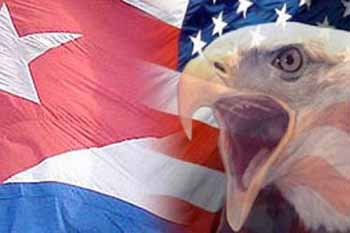 Гавана, 30 августа. Кубинская коммерческая компания Fincimex сегодня представляет новые эффекты, влияющие на нормальный и своевременный поток денежных переводов для семей из-за препятствий со стороны правительства Соединенных Штатов.« Веб-сайт aisremesascuba.com оказался не в состоянии поддерживать свои стандарты обслуживания и был вынужден отложить период кредитования денежных переводов до восьми дней из-за сложности поиска финансовых учреждений, которые разрешают уровень ежедневных операций для обработки растущих спрос на услугу », - опубликовала организация на своей странице в Facebook.Согласно информации, это происходит потому, что «независимо от того, происходят ли операции в валюте евро и не содержат ли они потоки от американских компаний, банковский сектор находится под давлением американской блокады».Fincimex напомнил, что Вашингтон поместил его в список лиц с ограниченным доступом Управления по контролю за иностранными активами (OFAC) в 2020 году, что нанесло ущерб операциям между банками и, следовательно, службе отправки денег на остров.Компания заверила, что предпринимает шаги для преодоления этих препятствий, и подчеркнула, что «все переводы, переданные в страну, будут зачислены безопасно, ни в одном из случаев с риском потери перевода».Куба неоднократно осуждала негативные последствия установленных в Соединенных Штатах запретов на регулярную и институциональную отправку денежных переводов в страны Карибского бассейна.Министр иностранных дел Кубы Бруно Родригес заявил, что Белый дом использует этот деликатный вопрос как политическое оружие против населения острова. (Пренса Латина)Министр иностранных дел Кубы подчеркнул важность производства вакцины, несмотря на блокаду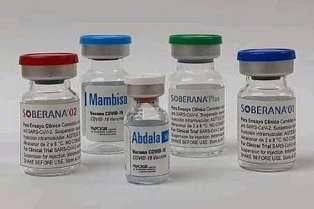 Гавана, 30 августа. Министр иностранных дел Кубы Бруно Родригес подчеркнул, что создание собственной вакцины против Ковид-19, несмотря на препятствия из-за блокады США, является исторической вехой для национальной науки.В его аккаунте в Твиттере министр также подчеркнул, что остров является первой страной в Латинской Америке и Карибском бассейне, которая разрабатывает и производит свои иммуногены.«Подвиг основан на суверенной цели иметь свои вакцины для страны и для других народов мира», - пишет Родригес. Он недавно заверил, что остров приобретает питательные среды в далеких странах, не имея возможности закупить в Соединенных Штатах необходимые материалы для производства собственных вакцин.Фактически, в отчете международной конфедерации, состоящей из неправительственных организаций Oxfam, говорится, что доставка этих материалов занимает более 24 дней вместо 17 часов, возможных при отсутствии коммерческой блокады.В тексте говорится, что блокада, усиленная более чем 240 мерами при администрации Дональда Трампа, усугубляет экономический кризис и затрудняет доступ к поставщикам лекарств.В настоящее время Куба использует отечественные вакцины Абдала, Соберана 02 и Соберана Плюс для иммунизации населения против Ковид -19. По данным Министерства здравоохранения, уже применено более 12 миллионов доз этих трех иммуногенов. (Пренса Латина)Караван в Майами выступает за Пуэнтес де Амор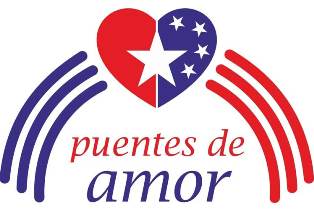 Вашингтон, 30 августа Кубинские эмигранты и друзья солидарности, проживающие сегодня в Майами, отправились в новый караван против блокады Кубы со стороны Соединенных Штатов и для наведения мостов любви между двумя странами.Приветствуя «Мосты любви» и «Кубинскую семью», также восклицая «Долой блокаду», участники подтвердили, что будут продолжать оказывать давление до тех пор, пока правительство президента Джо Байдена не выполнит свое обещание по изменению политики в отношении Кубы.Собравшиеся ранее у памятника национальному герою Гаити Туссен-Лувертюру в этом городе участники сказали, что они также посвятили этот день гаитянскому народу, пострадавшему от разрушительного землетрясения 14 августа и, через несколько дней» от удара от тропического шторма Грейс.В последнее время, помимо Майами, в городах Нью-Йорк, Лос-Анджелес и Сиэтл, а также в других городах, проходили автомобильные и велосипедные караваны.31 января кубинский президент Мигель Диас-Канель поблагодарил в Твиттере за этот жест солидарности. «Кубинские патриоты, где бы они ни жили, понимают, что блокада - это преступление против их народа», - сказал он.В прошлом году члены проекта солидарности Puentes de Amor организовали аналогичную инициативу от Сиэтла до Вашингтона. Действия против незаконной и односторонней блокады Кубы со стороны США усиливаются, особенно сейчас, учитывая нарушение Байденом своего предвыборного обещания. За почти восемь месяцев пребывания на посту президента демократ сохраняет в силе 243 меры, принятые его предшественником Дональдом Трампом, которые ужесточили экономическую, торговую и финансовую блокаду, действующую на протяжении почти шести десятилетий, усугубляемую бедствием пандемии Covid-19.Блокада в очередной раз была отвергнута международным сообществом 23 июня на Генеральной Ассамблее ООН, когда 184 из 192 стран-членов проголосовали за ее устранение, и Соединенные Штаты снова оказались в изоляции вместе со своим неразлучным союзником Израилем. (Пренса Латина)Министр осуждает нетрадиционный сценарий войны против КубыГавана, 31 августа. Министр иностранных дел Кубы Бруно Родригес осудил нетрадиционные военные действия против его страны в области коммуникаций и цифровых технологий, которые велись в течение последних трех месяцев.В сообщении, опубликованном в его аккаунте в Твиттере, глава отдела международных отношений поделился графиком событий, подтверждающих эти цели, в период с июня по август этого года.По словам Родригеса, список показывает непрекращающиеся действия нетрадиционной войны, продвигаемой правительством Соединенных Штатов с целью дискредитации Кубы, и нарушения спокойствия граждан.В хронологии упоминается, среди прочего, свидетельство Государственного департамента Флориды о получении компанией Proactivo Miami государственных средств одновременно с запуском лейбла #SOSCuba 15 июня. «Директора и операторы компании тесно связаны с ADN Cuba, средством массовой информации, финансируемым USAID для ведения коммуникационной войны», - добавляет цифровое издание.В тот же день организация провела демонстрацию перед штаб-квартирой ООН в Нью-Йорке, посвященную голосованию против блокады.11 июля начались беспорядки на Кубе в городе Сан-Антонио-де-лос-Баньос, провинция Артемиса (запад), где располагалась часть аккредитованной на Кубе иностранной прессы.16 августа агентство Reuters опубликовало расследование, в котором показано, что протест не был спонтанным: он был организован в группе в Facebook на местную тематику с участием кубинцев как внутри, так и за пределами острова, сообщает агентство.В течение 12 и 13 июля кампания активизировала распространение ложных новостей и сообщений о предполагаемых исчезновениях и заключении под стражу.20 июля Министерство иностранных дел осудило давление со стороны Соединенных Штатов на страны Латинской Америки и Восточной Европы, чтобы они выступили с заявлением, осуждающим Кубу за ответ на демонстрации. Эта кампания, добавляет хронология, остается активной в разгар сложной ситуации со здоровьем из-за воздействия Ковид -19 и трудностей с производством кислорода. Наконец, публикация освещает расследование портала Mint Press News, которое подтверждает усилия Creative Associates International, неправительственной организации, обслуживающей ЦРУ, по внедрению методов мягкой силы, направленных на изменение режима на Кубе. (Пренса Латина)ГлавноеНовости о коронавирусеМеждународные отношения